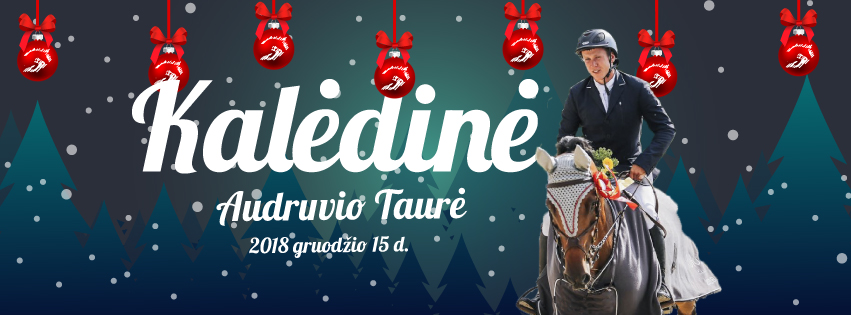 Kalėdinė BHVŽAA Taurė 2018
2018 Gruodžio 15 –16 d.Jojimo sporto klubas „Audruvis“ Ziniūnų kaimas, Joniškio rajonasI. BENDROJI INFORMACIJA1. ORGANIZATORIUSBaltijos hanoverių veislės žirgų augintojų asociacija ir Jojimo sporto klubas “Audruvis”2. VIETA IR DATA2018  Gruodžio 15d. – Gruodžio  16 d.Jojimos sporto klubas „Audruvis“ Ziniūnų kaimas, Joniškio rajonas3. OFICIALŪS ASMENYSVYR. VARŽYBŲ TEISĖJAS:    Alvija Gražulytė (LTU)VARŽYBŲ TEISĖJAI: 	bus patikslinta
MARŠRUTŲ DIZAINERIS:    Aleksas Seilius (LTU)MARŠRUTŲ DIZAINERIOASISTENTAS:                        Liudvikas Šalna (LTU)VARŽYBŲ SEKRTORIUS:    bus patikslintaLAIKMATIS:                         bus patikslinta4. TECHNINĖS SĄLYGOSVaržybų maniežas: 33 x 70 m smėlis/tekstilėApšilimo maniežas: 25 x 45 m smėlis/tekstilėATSAKOMYBĖOrganizacinis komitetas ir komiteto nariai neprisiima jokios atsakomybės dėl materialinės ar fizinės žalos, nelaimingų atsitikimų ar ligos, su kuria susidūrė savininkai, sportininkai ar grūmai, nepriklausomai nuo to ar tai atsitiko varžybų aikštelėje ar už jos ribų, prieš, per, ar po varžybų. Žala žirgams, treneriams, inventoriui, arklidžių priedams ir kitam turtui (įskaitant vagystes ar nuostolius) taip pat nebus organizacinio komiteto atsakomybėje. Rekomenduojame nuo minėtų faktorių apsidrausti, o savo turtą saugoti.  II. PARAIŠKOS IR GARDAIPARAIŠKŲ TEIKIMO TVARKA IR DATAParaiškos teikiamos per Zawody Konne Entry System iki 2018-12-13. https://zawodykonne.com/zawody/116/4Kilus klausimams dėl paraiškų teikimo, prašome kreiptis į alvija.grazulyte@gmail.com arba aiste07@gmail.com. 2. GARDŲ UŽSAKYMO TVARKA IR DATAParaiškos formą gardams užsakyti galima rasti www.audruvissporthorses.lt . Užpildytas gardų rezervacijos formas prašome siųsti el.paštu aiste07@gmail.com iki 2018-12-09d. 17val. Kilus klausimų galite susisiekti el.paštu aiste07@gmail.com arba tel.nr +37062335005 (Aistė).GARDO KAINA VARŽYBOMS:                 gardas su girdykla  50 EUR + PVM
                                                                      gardas be girdyklos  40 EUR + PVM 
GARDUS GALIMA REZERVUOTI IKI:        Gruodžio 12d. 12val.DĖMESIO! Gardų su girdyklomis kiekis ribotas tad norintys paskubėkite rezervuoti!Starto ir gardų mokesčiai mokami vietoje arba pavedimu:Pavadinimas:                                 Sigito Petraičio Ūkininko ŪkisĮmonės kodas:                               5792441Adresas:                                          Sodų g. 3, Ziniūnų km., Joniškio raj., LietuvaIBAN:                                               LT07 4010 0404 0032 4882BIC/S.W.I.F.T. code:                     AGBLLT2X3. PREKYBAŠIENAS:              45 EUR / rulonas ŠIAUDAI:            15 EUR / rulonasPJUVENOS:        8 EUR / pakuotė ELEKTRA:           30 EUR/varžyboms  KONKŪRAS                                                                                   LAIKAS              ART.                             AUKŠTIS                  PINIGINIS PIRMA DIENA: Šeštadienis                                                                                                   DATA: 15/12/18PRADŽIA 9:00Konkūras  Nr:  1A  - Būtina dalyvauti su Kalėdinėmis kaukėmis!                                    It is mandatory to wear Christmas costumes!Užskaita:                                      Atvira klasėArtikulas:                                     Art.238.2.1 Konkūras pagal laiką, lentelė AKliūčių aukštis:                           60 cm Prizas:                                          Remėjų dovanos
Starto mokestis:                        10 EUR Dalyvaujant be kaukės rezultatas neužskaitomas! Result does not count if you are without Christmas costume!* * * * * * * * * * *Konkūras  Nr:  1B – Būtina dalyvauti su Kalėdinėmis kaukėmis!
                                    It is mandatory to wear Christmas costumes!Užskaita:                                      Atvira klasėArtikulas:                                     Art.238.2.1 Konkūras pagal laiką, lentelė AKliūčių aukštis:                           80 cm Piniginis prizas:                          120 (40-30-20-15-15) EUR
Starto mokestis:                        15 EUR   Dalyvaujant be kaukės rezultatas neužskaitomas! Result does not count if you are without Christmas costume!* * * * * * * * * * *Konkūras  Nr:  2  “Pasiruošk Naujiesiems metams“  - šokant Jokerį bus galimybė laimėti šampaną!
                               “Get ready for New Year” – while jumping Joker obstacle you will have possibility to win champagne bottle!                                                                                                          Užskaita:                                      Atvira klasėArtikulas:                                     Art. 269.5 Akumuliatorius su JokeriuKliūčių aukštis:                           100 cm Piniginis prizas:                          165 (60-40-30-20-15) EURStarto mokestis:                        15 EUR* * * * * * * * * * *   Užskaita:                                      Atvira klasėArtikulas:                                     Art.274.5.3 Dviejų fazių konkūrasKliūčių aukštis:                           110 cm Piniginis prizas:                          165 (60-40-30-20-15) EUR Starto mokestis:                        15 EUR* * * * * * * * * * *
 Konkūras  Nr:  4  Komandinė rungtis “Spartakiada”/ Team competition “Spartakiada”                                                                                                                      Kiekvieną komandą sudaro trys duetai. Raitelis negali atstovauti vienos komandos su keliais žirgais, tačiau gali priklausyti kelioms komandoms su skirtingais žirgais.
Raiteliai startuos tokia tvarka: 1 komandos 1 raitelis, 2 komandos 2 raitelis ir t.t. Komandų numeriukai bus išaiškinami burtų keliu. Į komandos rezultatą įtraukiami du geriausi rezultatai, vietos nustatomos pagal baudos taškų skaičių. Jei kelios komandos surinks tiek pat taškų ir dalinsis pirmąją vietą, kiekviena iš jų turės deleguoti po vieną duetą į persirungimą. Komanda nugalėtoja bus nustatoma pagal laiką bei baudos taškus persirungime.Each team consists of three members. Rider is not allowed to be a member of the same team with different horses. However, he/she can represent different teams with different horses. Riders will start in such order: Member 1 of Team 1, Member 1 of Team 2 etc. Team numbers will be drawn randomly.Team result will consist of two best individual results. Places are given according to number of penalties of the main round. In case a few teams will show equal result for 1st place, each of them will have to delegate one team member to Jump-off. Winning team then will be decided by the number of penalties and time in the Jump-off.Artikulas:                                     Art. 265.2 + 236 Komandinis konkūras pagal specialias taisykles, lentelė AKliūčių aukštis:                           120 cm Piniginis prizas:                          I vietos nugalėtoja komanda - 150 EUR, 2 vieta – 100 EUR, 3 vieta 50 EURStarto mokestis:                        15 EUR* * * * * * * * * * *Konkūras  Nr:  5  “Kalėdinė BHVŽAA Taurė 2018”  / “BHVŽAA Christmas Cup 2018“                                                                                                                   Užskaita:                                      Atvira klasėArtikulas:                                     Art. 238.2.2 Konkūras su persirugimu, lentelė AKliūčių aukštis:                           130 cm Piniginis prizas:                          600 (250-170-100-50-30) EURStarto mokestis:                        20 EURBHVŽAA nariai ir visi varžybų dalyviai šeštadienį po varžybų kviečiami į Kalėdinę BHVŽAA vakaronę restorane "Audruvis"! Šventes pradėkime KARTU! BHVŽAA members, participants, supporters and friends are welcome in "BHVŽAA Christmas Party" in restaurant "Audruvis" on Saturday after the competition! Let's start the celebration together!ANTRA DIENA: Sekmadienis                                                                                                   DATA: 16/12/18Konkūras  Nr:  6A                                                                                                                           Laikas: 9:00Užskaita:                                      Atvira klasėArtikulas:                                     Art.238.2.1 Konkūras pagal laiką, lentelė AKliūčių aukštis:                           60 cm Prizas:                                          Remėjų dovanos
Starto mokestis:                        10 EUR Konkūras  Nr: 6B                                                                                                                              Laikas: sekantisUžskaita:                                      Atvira klasėArtikulas:                                     Art.238.2.1 Konkūras pagal laiką, lentelė AKliūčių aukštis:                           80 cm Piniginis prizas:                          120 (40-30-20-15-15) EURStarto mokestis:                        15 EUR* * * * * * * * * * *Konkūras  Nr: 7A                                                                                                                         Laikas: sekantisUžskaita:                                       JaunučiaiArtikulas:                                      Art.274.5.6 Dviejų fazių konkūras (Lentelė A, startuojama abejose fazėse)Kliūčių aukštis:                            100 cm   Piniginis prizas:                           100 (40-20-15-15-10) EURStarto mokestis:                         15 EUR* * * * * * * * * * * Konkūras  Nr: 7B                                                                                                                         Laikas: sekantisUžskaita:                                      Atvira klasėArtikulas:                                     Art.274.5.6 Dviejų fazių konkūras (Lentelė A, startuojama abejose fazėse)Kliūčių aukštis:                           100 cm Piniginis prizas:                          165 (60-40-30-20-15) EURStarto mokestis:                        15 EUR* * * * * * * * * * * Konkūras  Nr: 8A                                                                                                                          Laikas: sekantisUžskaita:                                      Atvira kasėArtikulas:                                     Art.274.5.6 Dviejų fazių konkūras (Lentelė A, startuojama abejose fazėse)Kliūčių aukštis:                           110 cmPiniginis prizas:                          165 (60-40-30-20-15) EURStarto mokestis:                        15 EUR* * * * * * * * * *  Konkūras  Nr: 8B                                                                                                                          Laikas: sekantis  Užskaita:                                        5-6 metų žirgaiArtikulas:                                      Art.274.5.6 Dviejų fazių konkūras (Lentelė A, startuojama abejose fazėse)Kliūčių aukštis:                            5m. 110 cm; 6m. 120 cmPiniginis prizas:                           400 (170-100-60-40-30) EURStarto mokestis:                         20 EUR* * * * * * * * * * * Konkūras  Nr: 9                                                                                                                           Laikas: sekantisUžskaita:                                      Atvira klasėArtikulas:                                     Art.238.2.1 Konkūras pagal laiką, lentelė AKliūčių aukštis:                           120 cm Piniginis prizas:                          400 (170-100-60-40-30) EURStarto mokestis:                        20 EUR* * * * * * * * * * *Konkūras  Nr: 10                                                                                                                           Laikas: sekantisUžskaita:                                      Atvira klasėArtikulas:                                     Art.238.2.2 Konkūras su persirungimu, lentelė AKliūčių aukštis:                           135 cm Piniginis prizas:                          600 (250-170-100-50-30) EURStarto mokestis:                        20 EURTVARKARAŠTISORGANIZATORIAI PASILIEKA TEISĘ KOREGUOTI PROGRAMĄ. Konkūras Nr: 3Laikas: sekantisŠEŠTADIENIS (2018-12-15)ŠEŠTADIENIS (2018-12-15)ŠEŠTADIENIS (2018-12-15)ŠEŠTADIENIS (2018-12-15)ŠEŠTADIENIS (2018-12-15)ŠEŠTADIENIS (2018-12-15)NRKONKŪRASLAIKASART.AUKŠTISPINIGINIS PRIZAS1AATVIRA KLASĖ - būtinos Kalėdinės kaukės!09:00Art.238.2.1 Konkūras pagal laiką, lentelė A60cmRemėjų dovanos1BATVIRA KLASĖ – būtinos Kalėdinės kaukės!SekantisArt.238.2.1 Konkūras pagal laiką, lentelė A80 cm€120,002„Pasiruošk Naujiesiems metams“SekantisArt. 269.5 Akumuliatorius su Jokeriu100 cm€165,003ATVIRA KLASĖSekantisArt.274.5.3 Dviejų fazių konkūras, lentelė A110 cm€165,004Komandinė rungtis "Spartakiada" SekantisKomandinis konkūras pagal specialias taisykles, lentelė A120 cm€300,00 
(Apdovanojamos3 vietos)5Kalėdinė BHVŽAA TaurėSekantisArt.238.2.2 Konkūras su persirungimu, lentelė A130 cm €600,00SEKMADIENIS (2018-12-16)SEKMADIENIS (2018-12-16)SEKMADIENIS (2018-12-16)SEKMADIENIS (2018-12-16)SEKMADIENIS (2018-12-16)SEKMADIENIS (2018-12-16)NRKONKŪRASLAIKASART.AUKŠTISPINIGINIS PRIZAS6AATVIRA KLASĖ9:00Art.238.2.1 Konkūras pagal laiką, lentelė A60 cmRemėjų dovanos6BATVIRA KLASĖSekantisArt.238.2.1 Konkūras pagal laiką, lentelė A80 cm€120,007AJAUNUČIAISekantisArt.274.5.6 Dviejų fazių konkūras (Lentelė A, startuojama abejose fazėse)100cm€100,007BATVIRA KLASĖ SekantisArt.274.5.6 Dviejų fazių konkūras (Lentelė A, startuojama abejose fazėse)100 cm€165,008AATVIRA KLASĖSekantisArt.274.5.6 Dviejų fazių konkūras (Lentelė A, startuojama abejose fazėse)110 cm €165,008B5-6 METŲ ŽIRGAISekantisArt.274.5.6 Dviejų fazių konkūras (Lentelė A, startuojama abejose fazėse)5m. 110 cm
6m. 120 cm €400,009ATVIRA KLASĖSekantisArt.238.2.1 Konkūras pagal laiką, lentelė A120 cm€400,0010ATVIRA KLASĖSekantisArt.238.2.2 Konkūras su persirungimu, lentelė A135 cm€600,00VISO€ 3 300